All about me!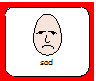 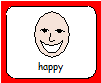 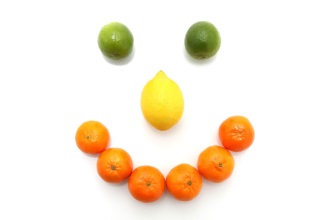 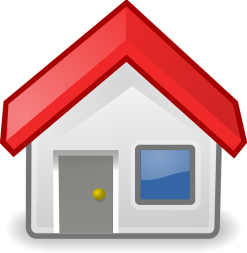 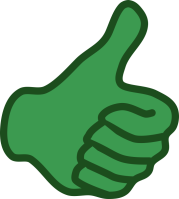 